TP 4 : Diagramme de classeExercice 1Lancer votre premier programme java qui affiche hello Word et ajouter d’autres fonctionnalités simples Exercice 2 Définir une classe Voiture avec les attributs suivants : Id, Marque, Vitesse, Puissance.Définir un constructeur permettant d’initialiser les attributs d'un objet voiture par des valeurs passées en paramètre. Sachant que l’Id doit être auto-incrément.  (un constructeur est la méthode qui a le même nom que la classe)Définir les accesseurs  aux différents attributs de la classe.Définir la méthode toString ( ) permettant d’afficher les informations d'une voiture.Écrire un programme testant la classe Voiture.Voir (les codes ci_joint Exercice 3 Donner le code de classe Java permettant Implémenter et tester les relations unidirectionnelle et bidirectionnelles (1-1, 1-N) entre les classe A et B 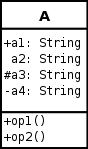 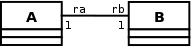 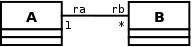 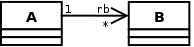 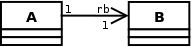 